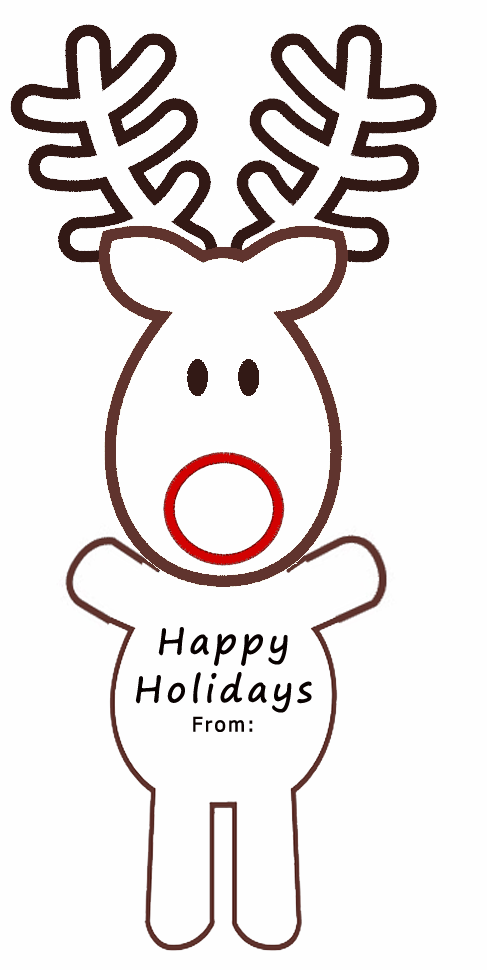  FOR PERSONAL USE ONLY!::::::::::: oh! rubbish! blog :::::::::::::